§764-A.  Exemption for industrial by-productsSection 764 does not apply to unpackaged industrial by-products derived primarily from residuals regulated by Title 38, chapter 13 and by rules adopted by the Department of Environmental Protection governing solid waste management matters concerning composting facilities and the agronomic utilization of residuals when those industrial by-products include a legible and conspicuous disclaimer on their marketing materials and labeling specifically stating: "This product is an industrial by-product, and any claims of neutralizing value and fineness are not guarantees."  [PL 2013, c. 204, §6 (NEW).]Industrial by-products exempted under this section need not comply with sections 765 and 766.  [PL 2013, c. 204, §6 (NEW).]SECTION HISTORYPL 2013, c. 204, §6 (NEW). The State of Maine claims a copyright in its codified statutes. If you intend to republish this material, we require that you include the following disclaimer in your publication:All copyrights and other rights to statutory text are reserved by the State of Maine. The text included in this publication reflects changes made through the First Regular and First Special Session of the 131st Maine Legislature and is current through November 1, 2023
                    . The text is subject to change without notice. It is a version that has not been officially certified by the Secretary of State. Refer to the Maine Revised Statutes Annotated and supplements for certified text.
                The Office of the Revisor of Statutes also requests that you send us one copy of any statutory publication you may produce. Our goal is not to restrict publishing activity, but to keep track of who is publishing what, to identify any needless duplication and to preserve the State's copyright rights.PLEASE NOTE: The Revisor's Office cannot perform research for or provide legal advice or interpretation of Maine law to the public. If you need legal assistance, please contact a qualified attorney.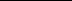 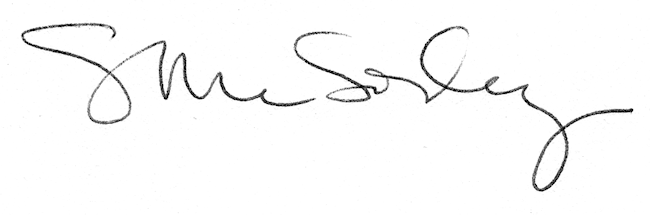 